Chers élèves,Qu’est-ce que Week-end Bac ?C’est une formation en seulement 7 heures qui vous permettra de revoir entièrement le programme de français du lycée avec des méthodes claires et efficaces.Week-end Bac ce n’est pas un cours ! C’est un moment d’échange, convivial, avec des intervenants expérimentés.Qu’est-ce qui fait la force de notre équipe d’enseignants et de formateurs ? Notre connaissance aigüe des programmes et réformes, notre volonté de faire réussir nos élèves de manière ludique et pédagogique en variant les activités (quizz, invention, cartes mentales), le professionnalisme de nos intervenants ayant une pratique d’enseignant mais également des compétences diverses, dans des domaines tels que le théâtre, le cinéma, la musique. Ils pourront ainsi vous apporter des connaissances avec des méthodes novatrices (les NTIC).Week-end bac doit son succès à la réussite des lycéens de génération en génération.Alors n’hésitez plus ! Un week-end-bac pour une belle réussite !WEEK-END BAC Français (Nouveau programme - Nouvelle formule)SommaireI - INFORMATIONS Le baccalauréat 2021Le livretII - HISTOIRE LITTÉRAIRERepères : frise chronologiqueIII - NOTIONS LIÉES AUX OBJETS D’ÉTUDE La poésieLa littérature d’idéesLe roman et le récitLe théâtreIV - ÉTUDE DE LA LANGUE ET GRAMMAIRENotionsBoîte à outilsExercicesV - METHODOLOGIEL’oralLe commentaireLa dissertation (sur œuvre)La contraction de texte + Essai      VI – ANTHOLOGIEI - INFORMATIONSLe baccalauréat 2021Rassurez-vous, la réforme du baccalauréat ne change que peu l’organisation des épreuves anticipées de français. Les élèves passeront ces épreuves en fin d’année de Première. A l’écrit : 4 heures, coefficient : 5Objectifs et compétences : Lire, analyser et interpréter un texte en faisant appel à sa culture, s’exprimer clairement à l’écrit dans une langue correcte. A l’oral : 50 minutes (30 minutes de préparation et 20 minutes de présentation), coefficient : 5Objectifs et compétences : S’exprimer clairement, échanger, dialoguer et argumenter en mobilisant ses connaissances - Lire et analyser des textes en exprimant une sensibilité et une culture personnelleLe livretPourquoi ce livret ?Pour vous accompagner durant le stage et vous servir de mémo jusqu’à l’examen !Son contenu ?Il contient l’essentiel des connaissances et compétences à maîtriser en vue des épreuves anticipées de français. Comment l’utiliser ?La frise détachable au centre du livret est faite pour être épinglée sur votre mur ou gardée à portée de vue. Elle met en lumière, les auteurs et les principaux mouvements littérairesL’histoire littéraire est racontée avec des références à intégrer directement dans une dissertation.Les cartes mentales peuvent être emportées partout, pour réviser rapidement les notions techniques liées à l’objet d’étude.La boîte à outils vous explique clairement les notions grammaticales à connaître et vous propose des questions types posées à l’oral.Les fiches méthodes sont claires et vous détaillent pas à pas la procédure à suivre pour réaliser un exercice.Astuces / à retenir 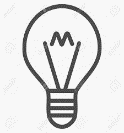 Ce symbole signifie que l’élément est important et il vous    donne un moyen de le retenir facilement.  Piège à éviter 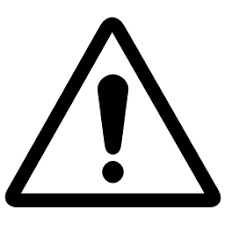 Ce symbole permet d’éviter les erreurs et pièges ; il attire également votre attention sur les changements importants de la réformeL’oral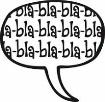 Ce symbole vous indique que les connaissances et compétences abordées dans ce chapitre sont nécessaires pour l’épreuve oral de français.Le commentaire de texteCe symbole vous indique que les connaissances et compétences abordées dans ce chapitre sont nécessaires pour le commentaire de texte.											La dissertationCe symbole vous indique que les connaissances et compétences abordées dans ce chapitre sont nécessaires pour la dissertation (sur œuvre).	La contraction de texte et essai	Ce symbole vous indique que les connaissances et compétences abordées dans ce chapitre sont nécessaires pour la contraction de texte et l’essai											II - L’HISTOIRE LITTÉRAIRELe Moyen Âge : du Ve au XVe siècle768-814	       987-1328   		1328-1589Charlemagne           Capétiens		   ValoisLe Moyen Âge s’étend sur une longue période de dix siècles et grâce à la littérature nous pouvons savoir comment fonctionnait la société à cette époque.Les valeurs, mouvements et sources d’inspiration littérairesUn système féodal : la hiérarchie sociale est décrite à travers les romans de chevalerie, La chanson de Roland (XIe). Le peuple vit dans la misère comme en témoigne Villon, La Ballade des pendus (XVe) Parfois la critique est acerbe au travers de fabliaux ? Rutebeuf, Le Testament de l’âne (XIIIe).La religion : elle inspire les auteurs, notamment Chrétien de Troyes avec les récits véhiculant la légende arthurienne, Perceval ou le conte du Graal (XIIe) ; le Graal étant la coupe dans laquelle aurait été recueilli le sang du Christ.La fin‘Amor (L'amour courtois ou fin'amor en occitan) : s’exprime à travers la poésie des troubadours et trouvères mais aussi dans le roman de chevalerie. Il s’agit d’une façon courtoise d’aimer une femme de condition supérieure à la sienne. Christine de Pisan décrit cet amour dans Le Livre du Duc et des vrais amants (XIVe- XVe)L’amour inspire également d’autres auteurs au point de créer un mythe, celui des amours contrariées de Tristan et Iseut, narrées tout d’abord par Béroul (XIIe) mais reprises par Marie de France dans le Lai « Le Chèvrefeuille » (fin XIIe).Les genres et formes littérairesLes débuts de la langue romane : il s’agit de la langue du peuple (transition du latin à l’ancien français). Les textes écrits, en cette langue, narrent donc des histoires qui le concernent. C’est l’origine du roman. Toutefois, les premiers romans sont écrits en vers.La chanson de geste : « gesta » ce mot d’origine latine désigne une action ou un fait exceptionnel. La Chanson de Roland (XIe) relate les exploits du neveu de Charlemagne.Les romans de chevalerie marquent une transition dans les formes littéraires en laissant une place à la prose. Ils sont le miroir de la société du Moyen Âge, imprégnés de religion. Ils fondent l’identité bretonne en racontant l’histoire de la société et ont donc une visée politique. Ils sont toujours lus et inspirent de nos jours les autres arts, la peinture, le cinéma : ex Kaamelott (série télévisée).Le XVIe siècle1515-1547 	1547-1559	1574-1589	1589-1610François Ier 	Henri II		Henri III		Henri IVViolences et conflits religieux dominent ce siècle. Le protestantisme de Luther s’oppose au catholicisme : religion d’Etat. Toutefois, la Renaissance va permettre la mise en place d’un nouveau modèle pour les artistes, celui de l’Antiquité gréco-romaine.Les valeurs, mouvements et sources d’inspirations littérairesL’Humanisme : c’est un mouvement centré sur l’Homme, ce qu’il est et son environnement. OrigineLa découverte de nouveaux continents (Amérique en 1492) remet en question l’homme chrétien se croyant seul et supérieur. Il fait alors la rencontre d’autres peuples ayant des croyances et des coutumes différentes. Cela s’accentue avec la théorie de l’héliocentrisme de Copernic. Les préceptes ethnocentriques prônés par la religion sont remis en cause. L’homme n’est pas seul sur Terre et il n’est qu’une poussière dans l’univers.IdéesInspirés par les auteurs antiques, les artistes et auteurs de la Renaissance s’interrogent et proposent des changements (ex :  société idéale, sans injustices ni inégalités dans Utopie de Thomas More, 1516). Pour permettre à l’Homme d’atteindre cet idéal, il lui faut apprendre, se cultiver comme Gargantua de Rabelais (1534) et également acquérir des valeurs, présentes dans Les Essais de Montaigne (à partir de 1580)La Pléiade : est un mouvement littéraire qui est composé de sept poètes (comme les 7 étoiles qui forment une constellation) ; ils ont pour objectif de mettre à l’honneur la langue française.OrigineDe jeunes étudiants du collège Coqueret sont initiés à la littérature gréco-latine et s’inspirent de l’Humanisme (Ronsard, Du Bellay, Peletier du Mans, Baïf, Tyard, Belleau, Jodelle). IdéesLeurs objectifs sont clairs et exprimés dans l’ouvrage considéré comme leur manifeste : Défense et illustration de la langue française (1549). Il faut valoriser la langue française en lui donnant un écrin : le poème. Et quoi de mieux que le sonnet ? En traduisant les textes antiques, ils enrichissent le vocabulaire et rendent la culture plus accessible. Cela s’inscrit dans la volonté politique de l’ordonnance de Villers-Cotterêts (1539) plaçant le français comme langue officielle des actes juridiques par François Ier.Les genres et formes littérairesLa poésie : le sonnet vient de l’italien « sonetto » qui signifie chanson. En utilisant cette forme fixe prestigieuse, la langue et le contenu sont valorisés. Le temps, la vanité et l’amour y sont abordés. Toutefois d’autres formes émergent : l’ode, l’hymne et l’épopée, ayant en commun l’expression d’une émotion vive donnant des tonalités lyriques et élégiaques aux textes.La littérature d’idées est déjà présente au travers les Essais de Montaigne. Elle permet d’interroger et de remettre en question. C’est une des fonctions principales de la littérature.Le récit peut avoir une visée didactique dans Pantagruel (1532) et Gargantua (1534) de Rabelais.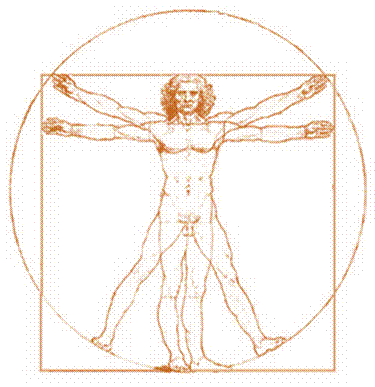 L’homme symbole de l’Humanisme : au centre de tout, au centre de l’univers inspiré par les théories d’un architecte antique :  Vitruve. Léonard de Vinci place l’homme dans un carré et un cercle représentant le microcosme et le macrocosme donc le monde. Selon l’artiste, l’homme contiendrait de manière naturelle en lui-même les proportions idéales du corps humain.Le XVIIe siècle1610-1643		1643-1715Louis XIII		Louis XIVLe XVIIe siècle est le siècle de Louis XIV et de la monarchie absolue. Le rayonnement du roi soleil va permettre l’épanouissement artistique, notamment grâce aux académies (Académie française fondée en 1634). Cependant, le conflit religieux se durcit jusqu’à la révocation de l’Edit de Nantes (1685), n'octroyant plus la liberté de culte aux protestants, obligés de fuir.Les valeurs, mouvements et sources d’inspirations littérairesLe Baroque :  le mot vient de « barrocco » qui signifie “perle irrégulière”. OrigineL’esthétique de ce mouvement repose sur le foisonnement et l’exubérance dans les formes et les thèmes, tout est incertain, comme le devenir de l’homme. Cela reflète l’inconstance, l’instabilité de cette période historique empreinte de conflits religieux et politiques. Les auteurs s’éloignent des modèles antiques.IdéesOn mélange les registres dans les textes, le merveilleux côtoie le tragique, le sublime se mêle au grotesque. Le lyrisme du XVIe siècle est renouvelé par les poètes baroques qui se rebellent contre les dogmes.Dans les arts, on peut étudier le thème de la violence dans le tableau de Rubens, Méduse (1617-1618) et l’expression du mouvement et de l'instabilité dans La Fontaine de Trévi (1732-1762).La préciosité : il s’agit davantage d’un phénomène social que d’un mouvement littéraire car il n’est représenté que par un nombre restreint d’auteurs. Il désigne le raffinement de la cour porté par les femmes nobles et instruites, telles que Mlle de Scudéry.OrigineLors des salons parisiens, les écrivains (hommes et femmes), artistes et intellectuels de l’époque se réunissent pour échanger, jouer et créer. Le plus célèbre de ces salons est celui de La Marquise de Rambouillet.IdéesBien que méconnu, ce phénomène eut une influence certaine sur la littérature. On prône le raffinement dans le langage et les comportements afin de se distinguer du vulgaire et de la violence du baroque. Les femmes mondaines sont à l’honneur ; à travers leurs récits, elles font découvrir les mœurs de la cour.Le Classicisme : le mot est explicite, il s’agit d’un retour à la règle ; l’ordre et la clarté sont de rigueur. OrigineLouis XIV prend le pouvoir en 1661 et instaure un règne absolu. Cette rigueur se perçoit également dans les arts, notamment dans les jardins à la française de Le Nôtre dans lesquels la symétrie fait loi. Afin de contrôler la production littéraire, il se sert des académies et met en place un système de mécénat (les artistes sont financés par le Roi et les courtisans, à condition que cela valorise la monarchie et le monarque). Ce qui ne plaît pas au Roi est censuré.IdéesOn trouve un idéal esthétique d’ordre et de clarté dans l’Antiquité et notamment dans La Poétique d’Aristote (IVe siècle av J.C.). La langue doit être pure et claire (pas d’implicite). L’équilibre et l’imitation des Anciens (auteurs antiques) sont valorisés. Cette évolution littéraire provoque une querelle : celle des Anciens (La Fontaine, Boileau) et des Modernes (Perrault), les derniers pensant que les auteurs du XVIIe siècle peuvent rivaliser avec ceux de l’Antiquité. Afin d’inciter les hommes à tendre vers ces valeurs, l’idéal de l’honnête homme est véhiculé : il s’agit de plaire et instruire (« placere » et « docere » en latin).Les genres et formes littérairesLa poésie se libère des dogmes de La Pléiade. Par exemple, dans son Recueil de vers (1628), Marbeuf propose des sonnets exprimant l’inconstance, en associant le thème de l’eau à l’amour.Le roman parle d’amour à travers les « Précieuses ». Mlle de Scudéry narre les aventures de jeunes femmes dans Clélie, histoire romaine (1654-1660) ainsi que Artamène ou Le Grand Cyrus (comptant 13 000 pages). La carte du Tendre expose cette vision de l’amour, jugée ridicule par certains auteurs de ce siècle. En parallèle, Scarron détourne les codes du roman précieux dans Le Roman comique (1651) et ce, de manière burlesque.Le théâtre : Le XVIIe siècle est considéré comme l’âge d’or du théâtre. En s’inspirant des règles de La Poétique d’Aristote et de l’Art poétique de Boileau (1674), le genre dramatique acquiert ses lettres de noblesse. Les règles du théâtre classique ont pour objectif de toucher un large public.Quelques codes liés au Classicisme ?La vraisemblance : la pièce doit être réaliste, il ne doit pas y avoir d’évènement surnaturel.La bienséance : pas de mort sur scène, ni de scène choquante (grivoise)La règle des trois unitésL’unité d’action : une seule intrigue.L’unité de temps : une journée.L’unité de lieu : un seul lieu.Premières généralesPremières technologiquesCommentaireDissertation sur œuvre CommentaireContraction de texte + EssaiL’exposé : 12 minutesL’entretien : 8 minutesCommentaire du texte choisi par l’examinateur à partir du descriptifQuestion de grammaire Présentation de l’œuvre choisie par le candidat Echange avec l’examinateur 